В с. Сергиевск горели надворные постройки23.05.2021 года в 10 час 00 мин на пульт связи пожарно-спасательной отряда  № 40 (м.р. Сергиевский) государственного казенного учреждения Самарской области «Центр по делам гражданской обороны, пожарной безопасности и чрезвычайным ситуациям»  по системе 112 поступило сообщение о пожаре по адресу:  с. Сергиевск ул. Самарская.  В 10 час 00 мин на пожар были высланы 2 пожарных расчета ПСЧ №109 ПСО №40 с. Сергиевск в количестве пяти человек и  пожарный расчет ПСЧ №176 ПСО №40 п. Серноводск в количестве трех человек. По прибытии к  месту вызова в 10 час 05 минут при проведении разведки было установленно , что горят надворные постройки открытым пламенем на общей площади 80 кв.м. Есть угроза дому. На тушение пожара было подано: 3 ствола «Б», 1 звено ГДЗС, 3 единицы пожарной техники 8 человек личного состава. Благодаря оперативному реагированию и слаженным действиям пожарных в 10 часов 16 минут была объявлена локализация пожара, а в 10 час 30 минут пожар был ликвидирован. Погибших и пострадавших нет.  Причина пожара  устанавливается.Уважаемые жители Самарской области! Государственное казенное учреждение Самарской области «Центр по деламгражданской обороны, пожарной безопасности и чрезвычайным ситуациям» обращается к Вам: во избежание возникновения пожара соблюдайте требования пожарной безопасности. В случае обнаружения пожара звоните по телефону «01», «101» или по единому номеру вызова экстренных оперативных служб «112».Инструктор противопожарной профилактики ПСО №40 Екатерина   Амшонкова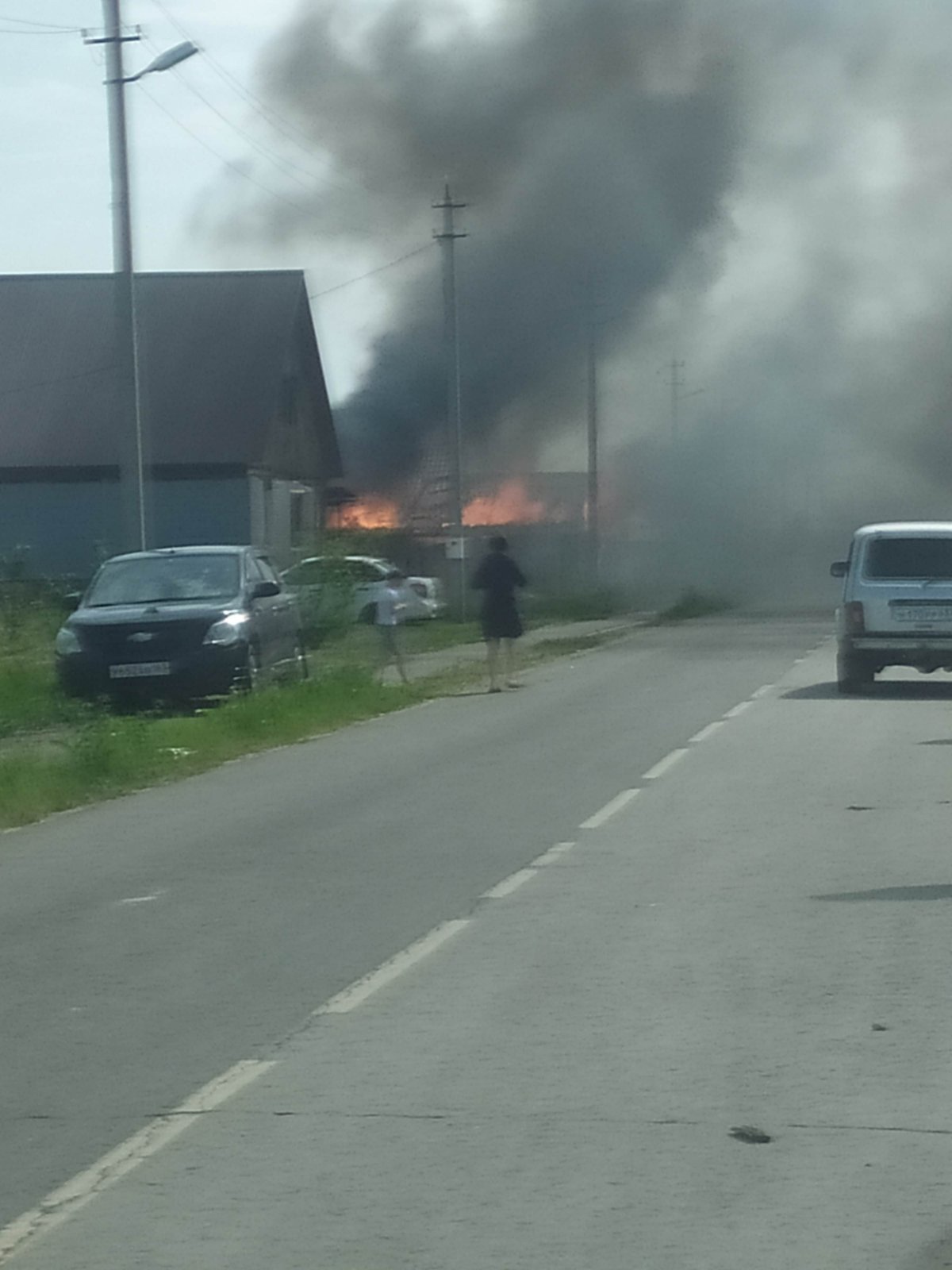 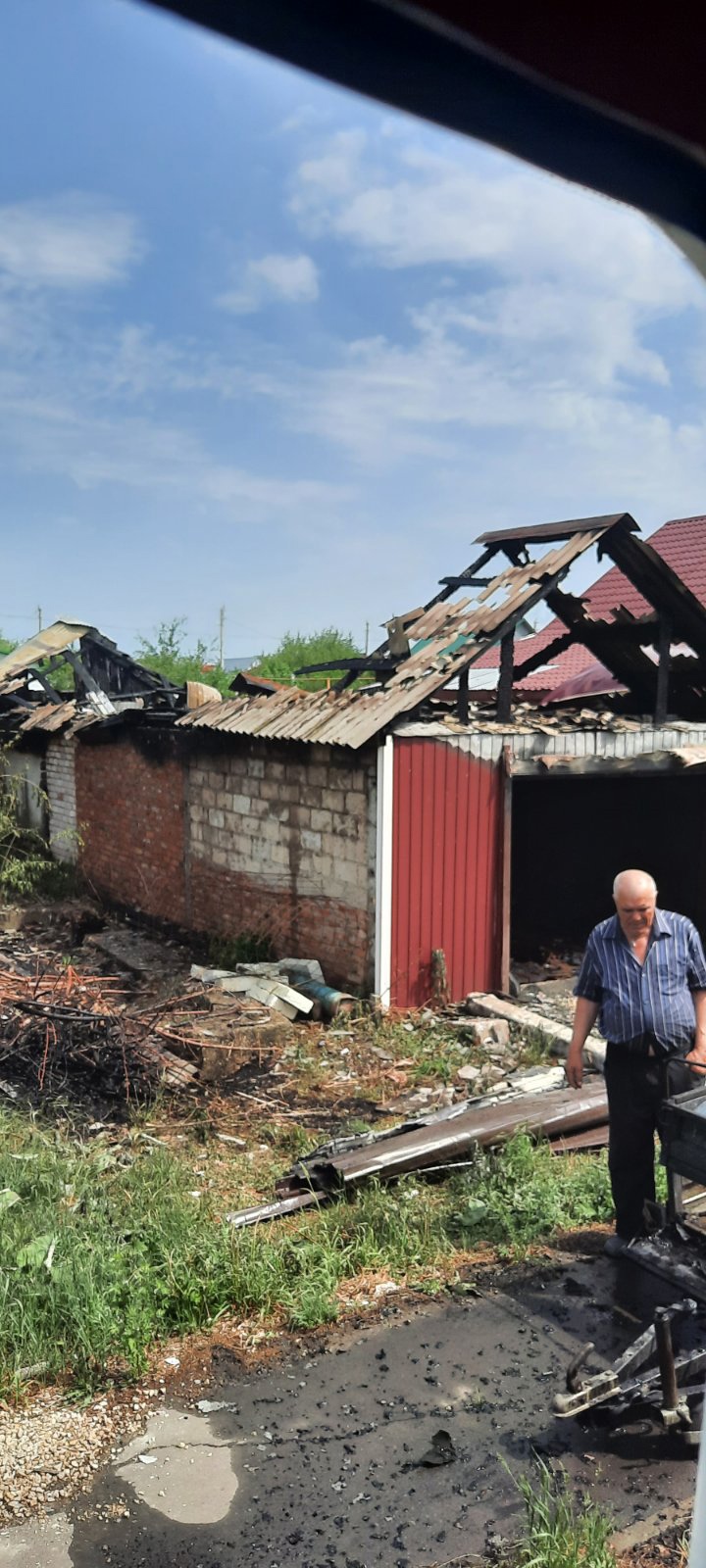 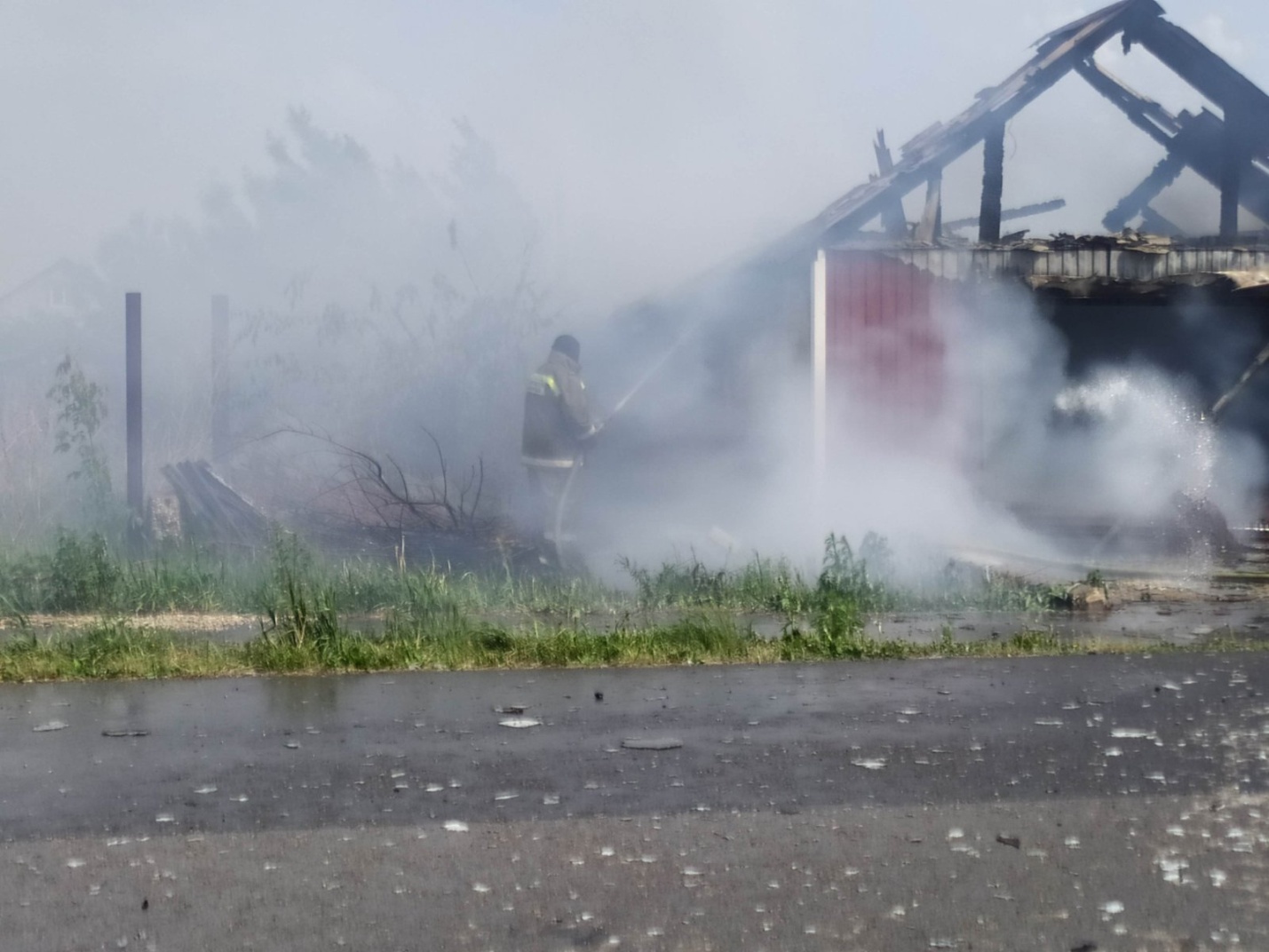 